令和5年７月５日令和５年度町政懇談会「町長と語ろう」の開催について　説明文標記の町政懇談会を下記のとおり開催いたしますので、ご連絡いたします。１．日時令和5年７月１０日（月）１3：3０～（90分程度を予定）２．場所　　　伊方町役場本庁　６階　会議室３．内容　　今年度の第１回目となる町政懇談会を開催いたします。　参加予定者　：建設工事関係業者　11名（予定）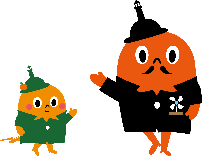 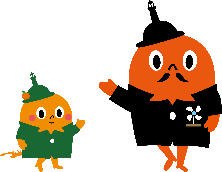 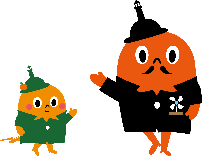 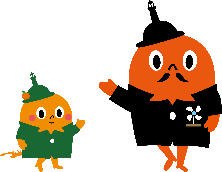 